RECOMPENSES SAISON  2016-2017  AG mercredi 25 octobre 2017FINALE NATIONE TROPHÉE LUCIEN ZINS : ROPINSKI LaurineCHAMPIONNATS NATIONNALE II : BRANDT QuentinMIGLIORANZO CharlotteFINALE INTERREGIONNALE NATATHLON : PICARD Justine MARCIC Milja BEI-CLEMENTI MattiasPAZDUR Dorian MORHAIN ThibautCALTE PierreFINALE REGIONALE NATATHLON: LEON – ZIARCZYK InèsMULLER SolèneHUBERT JulieMANTI OrianaSTEPANOVIC KristinaMARTINS MiguelPALLEZ ROMANESZYLAR ThibaultCHAMPIONNATS REGIONAUX : PAQUIN LaurineRODRIGUES PaulTOMC CamillePASS’COMPETITION : ABILIO CACITO RitaBEI -CLEMENTI JustinBENKHERRAF DérineCAMPAGNA FrançoisMARTINEZ CéliaMARX CassieTUTIN MARKOVIC SachaMme Fred Petrini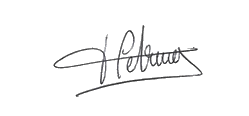 Présidente de Villerupt natation 